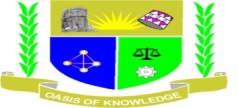 JARAMOGI OGINGA ODINGA UNIVERSITY OF SCIENCE & TECHNOLOGYSCHOOL OF BIOLOGICAL AND PHYSICAL SCIENCESDEPARTMENT OF BIOLOGICAL SCIENCESUNIVERSITY EXAMINATION FOR THE DEGREE OF BACHELOR OF EDUCATION WITH IT2nd YEAR 1STSEMESTER 2016/2017 ACADEMIC YEARMAIN CAMPUS - REGULARCOURSE CODE:    SBT 222COURSE TITLE:  GYMNOSPERM AND ANGIOSPERM TAXONOMYEXAM VENUE: LAB 10			STREAM: (EDS)DATE:	24/04/17				EXAM SESSION:  2.00 – 4.00 PMTIME: 2 HOURSInstructions:Answer ALL questions in Section A and Any two questions in Section BCandidates are advised not to write on question paperCandidates must hand in their answer booklets to the invigilator while in the examination room SECTION A: SHORT ANSWER QUESTIONS (30 MARKS)Sketch a hypothetical leaf with the following descriptions: Leaf palmately compound, the leaflets lanceolate, entire, cuneate and mucronate.                                         (3 Marks)What advantage does the reproductive system of the gymnosperms have over that of the ferns?                                                                                                      (3 Marks)Describe three types of botanical classification of gymnosperms                 (3 Marks)Give the type of placentation and number of locules for the following ovary types (drawings represent ovary cross-sections):                                                     (3 Marks)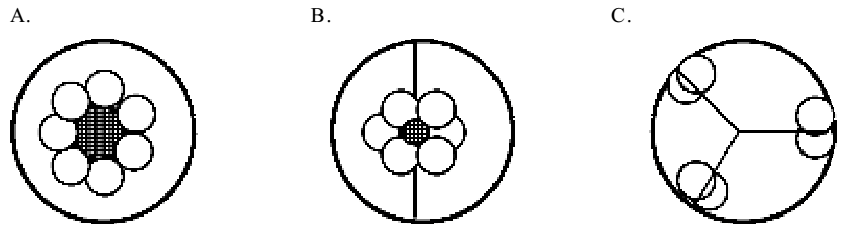 With specific examples enumerate the economic importance of the family Rosaceae(3Marks)Using corolla characteristics only, distinguish between the subfamilies in the family Leguminosae.                                                                                                  (3 Marks)Describe briefly the logical steps used in numerical taxonomy methodology. (3Marks)Outline any three basic principles that control and regulate the naming of plants.(3 Marks)Provide short definitions for the following terms: dioecioius, polypetalous and 
monophyletic                                                                                                    (3 Marks)Briefly contrast the following pairs of terms.        (3 Marks)
A. Adnate vs. Connate
B. Androecium vs. Gynoecium
C. Rhizome vs. Bulb
SECTION B: ESSAY QUESTIONS (40 MARKS).Discuss at length the role of herbarium plant collections in enhancing taxonomic research today.                                                                                                                    (20 Marks)                             Discuss in detail the modern taxonomic evidence that may be applied to taxonomic research.(20 Marks)Describe the morphological and economic importance of the family Compositeae (Asteraceae).(20 Marks)Using examples, discuss the rules for giving scientific names to plants in accordance to the International Code of Botanical Nomenclature.  (20 Marks)